      IQRa NATIONAL UNIVERSITY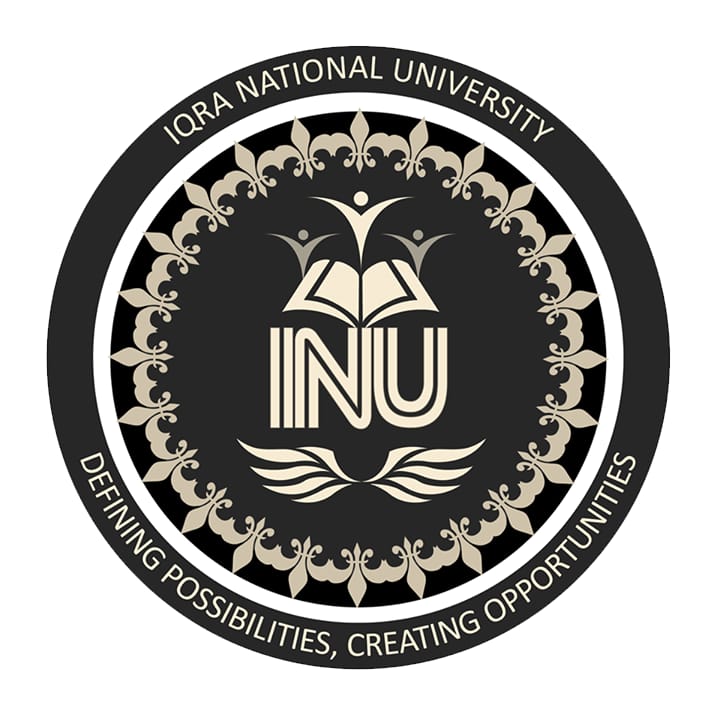                Department of Allied Health SciencesProgram:                   Doctor of Physical TherapyName:                        kashif nawazI’d:                              13410Subject:                    surgery Date:                        22 june2020Submitted To:        Mem sara naeemSemester:                    8th    ================================================================================Question #1: Differentiate between communicating and non- communicating hydrocephalus. Give prognosis of hydrocephalusAnswer:  Hydrocephalus: Abnormal dilatation of the cerebral ventricular system                              Hydrocephalus can should be differentiated from disorders producing                                                                                     Ventricular enlargement secondary to cerebral atrophyDifferentiate between communicating and non-communicating hydrocephalus:Communicating hydrocephalus:
Benign External Hydrocephalus (Communicating)Benign external hydrocephalus (also referred to as external hydrocephalus) occurs when an accumulation of CSF is found outside the brain, which usually presents itself at birth or soon thereafter. This condition usually corrects itself within 18 months of age
Communicating hydrocephalus: (non obstructive)  CSF circulation blocked at the level of the basal cisterns.the subarachnoid space or the level of arachnoid granulation’Cerebellar subarachnoid space; hemorrhage, infection  Basal cisterns; hemorrhage ; infection; neoplastic seedingTentorial haitus: Arnold chiari malformation achondroplasiaCerebral subarachnoid space; hemorrhage. Infection ,increase cerebrospinal fluid protein ,subdural hematoma. Meningeal infiltrationArachnoid granulation: congenital absence, trauma, hemorrhage, infection, subdural hematoma.  


non Communicating hydrocephalus:
Normal Pressure Hydrocephalus (Non-Communicating)Can happen to people at any age, but it is most common among the elderly. It may result from a subarachnoid haemorrhage, head trauma, infection, tumour, or complications of surgery.However, many people develop normal pressure hydrocephalus even when none of these factors.Also called Obstructive hydrocephalus.Non communicating (obstructed) the normal pathways of CSF flow are for some reason occluded such as aqueduct stenosis or as a result of a local compression from a tumor (enlargement of ventricles proximal to the block)Lateral ventricle:neoplasm ,ventriculitis Foraminaof monro:neoplasm ventriculitis,hemorrhage,tuber, shunt complicationThird ventricle:
                         ANTERIOR:craniopharyngioma,glioma,sellar mass,aneurysm

                      POSTERIOR:pineal neoplasm,quadrigeminal cyst, galenic artriovenous                                                             
malformation ,arachnoid cyst  Aqueduct: ventriculitis,hemorrhage,quaductal stenosis Arnold chiari malformation, neoplasm, infection Fourth ventricle:ventriculitis, hemorrhage, dandy walker cyst, neoplasm, Arnold chiari malformation                                

prognosis of hydrocephalus:

The prognosis for hydrocephalus depends on the cause, the extent of symptoms and the timeliness of diagnosis and treatment. Some patients show a dramatic improvement with treatment, while others do not. In some instances of normal pressure hydrocephalus, dementia can be reversed by shunt placement. Other symptoms, such as headaches, may disappear almost immediately if the symptoms are related to elevated pressure.In general, the earlier hydrocephalus is diagnosed, the better the chance for successful treatment. The longer the symptoms have been present, the less likely it is that treatment will be successful. Unfortunately, there is no way to accurately predict how successful surgery will be for each individual. Some patients will improve dramatically, while others will reach a plateau or decline after a few months.Shunt malfunction or failure may occur. The valve can become clogged or the pressure in the shunt may not match the needs of the patient, requiring additional surgery. In the event of an infection, antibiotic therapy may be needed and likely temporary removal of the shunt and replacement by a drain until the infection clears. The shunt can then be re-implanted. A shunt malfunction may be indicated by headaches, vision problems, irritability, fatigue, personality change, loss of coordination, difficulty in waking up or staying awake, a return of walking difficulties, mild dementia or incontinence. In infants, the symptoms of shunt malfunction can include the above as well as vomiting, inappropriate head growth and/or sunsetting eyes. When a shunt malfunctions, a surgery is often needed to replace the blocked or malfunctioning portion of the shunt system. Fortunately, most complications can be dealt with successfully. Failure to catch hydrocephalus on time and treat it accordingly may lead to long-term neurological deficits that require multidisciplinary medical teams to assist patients with developmental and lasting cognitive impairment. Neurological damage that may have occurred prior to treatment is unfortunately irreversible and can have a significant impact on functional social outcomes such as social integration, schooling, and marriage.

QUESTION#2 Identify population at risk of developing nephrolithiasis. Give surgical management of kidney stones.

ANSWER#2

Factors that increase your risk of developing kidney stones include:Family or personal history. If someone in your family has had kidney stones, you're more likely to develop stones, too. If you've already had one or more kidney stones, you're at increased risk of developing another.Dehydration. Not drinking enough water each day can increase your risk of kidney stones. People who live in warm, dry climates and those who sweat a lot may be at higher risk than others.Certain diets. Eating a diet that's high in protein, sodium (salt) and sugar may increase your risk of some types of kidney stones. This is especially true with a high-sodium diet. Too much salt in your diet increases the amount of calcium your kidneys must filter and significantly increases your risk of kidney stones.Obesity. High body mass index (BMI), large waist size and weight gain have been linked to an increased risk of kidney stones.Digestive diseases and surgery. Gastric bypass surgery, inflammatory bowel disease or chronic diarrhea can cause changes in the digestive process that affect your absorption of calcium and water, increasing the amounts of stone-forming substances in your urine.Other medical conditions such as renal tubular acidosis, cystinuria, hyperparathyroidism and repeated urinary tract infections also can increase your risk of kidney stones.Certain supplements and medications, such as vitamin C, dietary supplements, laxatives (when used excessively), calcium-based antacids, and certain medications used to treat migraines or depression, can increase your risk of kidney stones
    surgical management of kidney stones:

              open surgery procedure;
         
                ureterolithotomy                      Cystolithotomy                      Pyelolithtomy                      Nephrolithotomy                      A partial or total nephrectomy                          
      open surgeryThe surgeon uses an incision in the person's abdomen or side to reach the kidney and remove the stonesQuestion#3 Give lab and radiological investigations for intestinal obstruction.  what can be possible surgical management of intestinal obstruction.

Answer#3

      Any condition that interferes with normal propulsion and passage of       intestinal contents

     Lab and radiological investigation for intestinal obstruction are following  Lab investigation 
      Physical exam. Your doctor will ask about your medical history and your symptoms. He or she will also do a physical exam to assess your situation. The doctor may suspect intestinal obstruction if your abdomen is swollen or tender or if there's a lump in your abdomen. He or she may listen for bowel sounds with a stethoscope                          FBC     ABGs    BUSE     ESR & CRP are optional

                                    
.X-ray. To confirm a diagnosis of intestinal obstruction, your doctor may recommend an abdominal X-ray. However, some intestinal obstructions can't be seen using standard X-rays.Computerized tomography (CT). A CT scan combines a series of X-ray images taken from different angles to produce cross-sectional images. These images are more detailed than a standard X-ray, and are more likely to show an intestinal obstruction.Ultrasound. When an intestinal obstruction occurs in children, ultrasound is often the preferred type of imaging. In youngsters with an intussusception, an ultrasound will typically show a "bull's-eye," representing the intestine coiled within the intestine.Air or barium enema. An air or barium enema is basically enhanced imaging of the colon that may be done for certain suspected causes of obstruction. During the procedure, the doctor will insert air or liquid barium into the colon through the rectum. For intussusception in children, an air or barium enema can actually fix the problem most of the time, and no further treatment is needed.Surgical management for intestinal obstruction 

surgical resection: Removal of the obstruction is necessary when there is a mass, such as a tumor.Removal of adhesions: If you have scar tissue squeezing your intestines from the outside, this often requires careful incisions to cut them away, although scar tissue can return again.Stent placement: A stent, which is a tube that holds the intestine open, may be placed inside the intestine to allow passage of food and stool and to prevent another blockage. This may be necessary when a bowel obstruction is recurrent or when the intestines are severely damaged.3﻿Colostomy/ ileostomy: If your intestines are damaged or inflamed, a permanent or temporary ileostomy or colostomy, which is an artificial opening in your abdomen for waste or stool evacuation, may be needed. Sometimes, these are temporary structures needed to prevent a severe gastrointestinal infection from spreading throughout the body. However, it is possible that the ends of the intestines cannot be reconnected, and these openings may be needed for the long term.Revascularization: Ischemic colitis may require revascularization, which is repair of the blocked blood vessels that supply blood to the intestines.




Question#4  What are the clinical manifestations of subarachnoid hemorrhage. Explain GCS .

Answer#4

Clinical manifestation of subarachnoid hemorrhage

     Nausea and vomiting           Nuchal rigidity           Photophobia           Blurred vision     Loss of vision      Neurological deficits                 Loss of consciousness

bleeding usually results from the rupture of an abnormal bulge in a blood vessel (aneurysm) in your brain. Sometimes bleeding is caused by trauma, an abnormal tangle of blood vessels in your brain (arteriovenous malformation), or other blood vessel or health problems.Untreated, a subarachnoid hemorrhage can lead to permanent brain damage or death.Explain Glasgow coma scale (GCS)

definition: the Glasgow coma scale (GCS)is a neurological scale which aims to give a reliable way of recording the conscious state of a person.

1 Glasgow coma scale 15, no motor deficit2 GCS 13 to 14, no motor deficit3 GCS 13 to 14, with motor deficit4 GCS 7 to 12, with or without motor deficit5 GCS 3 to 6, with or without motor deficitQuestion#5

  Appendicitis:Appendicitis is an inflammation of the appendix, a finger-shaped pouch that projects from your colon on the lower right side of your abdomen. Appendicitis causes pain in your lower right abdomen. However, in most people, pain begins around the navel and then moves to appendics.vital clinical signs for confirmation of appendicitis:Commonly we use ultra sound to confirm the appendicitisPerforated appendix is demonstrated when the appendicular wall has ruptured producing fluid or a newly formed abscess. The appearance is hyper echoic with an echo-poor abscess surrounding the appendixAppendicitis usually is suspected on the basis of a patient's history and physical examination. white blood cell countUrinalysisAbdominal X-rayBarium enemaUltrasonographyComputerized tomography (CT) scanAnd laparoscopy also may be helpful in diagnosisIn an international systematical review of appendicitis scores, found that the most common features are elevated whit blood count (WBC), right lower quadrant pain tenderness, combination of anorexia, nausea or vomiting, rebound tenderness, and migration of pain to the right lower quadrant.How can you manage a patient with acute appendicitis?Depending on your condition, your doctor's recommended treatment plan for appendicitis may include one or more of the following:Surgery to remove your appendix.Needle drainage or surgery to drain an abscess.Antibiotics.Pain relievers.IV fluids.liquid dietAppendectomy via open laparotomy or laparoscopy is the standard treatment for acute appendicitis. However, intravenous antibiotics may be considered first-line therapy in selected patients.Surgical removal of the appendix, via open laparotomy or laparoscopy, is the standard of therapy for acute appendicitis.Initial antibiotic therapy may precede surgery for some. More recent evidence suggests antibiotics may be used as the sole therapy in those with uncomplicated appendicitis, thus avoiding surgery.Recommended first-line imaging consists of point of care or formal ultrasonography. Appendectomy via open laparotomy or laparoscopy is the standard treatment for acute appendicitis. However, intravenous antibiotics may be considered first-line therapy in selected patients.*THANK YOU*



Mam please keep in mind my CGPA is extremely in low grade im requesting you to with huge respect to focus on my marks,I need little more marks to elevate my CGPA im requesting again I want to improve my grades, thank you mam